АДМИНИСТРАЦИЯ РОССОШАНСКОГО СЕЛЬСКОГО ПОСЕЛЕНИЯ РЕПЬЕВСКОГО МУНИЦИПАЛЬНОГО РАЙОНА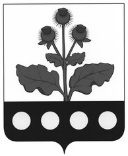 ВОРОНЕЖСКОЙ ОБЛАСТИПОСТАНОВЛЕНИЕ        ПРОЕКТ«    »                       2020 г. №                                                 с. РоссошьВ соответствии с Федеральными законами от 06.10.2003 г. № 131-ФЗ «Об общих принципах организации местного самоуправления в Российской Федерации», от 27.07.2010 г. №210-ФЗ «Об организации предоставления государственных и муниципальных услуг», Уставом Россошанского сельского поселения Репьевского муниципального района, в целях приведения муниципальных правовых актов администрации Россошанского сельского поселения в соответствие действующему законодательству, администрация Россошанского сельского поселения Репьевского муниципального района Воронежской области постановляет:1. В постановление администрации Россошанского сельского поселения от 08.04.2015 года №15 «Об утверждении перечня муниципальных услуг, предоставляемых администрацией Россошанского сельского поселения в новой редакции» (далее – Постановление), внести следующее изменение:1.1. Перечня муниципальных услуг, предоставляемых администрацией Россошанского сельского поселения, утвержденный Постановлением дополнить пунктом 43 следующего содержания:«43. Предоставление письменных разъяснений налогоплательщикам и налоговым агентам по вопросам применения муниципальных правовых актов о налогах и сборах.».2. Настоящее постановление вступает в силу со дня его официального обнародования.3. Контроль за исполнением настоящего постановления оставляю за собой.О внесении изменения в постановление администрации Россошанского сельского поселения от 08.04.2015 года №15 «Об утверждении перечня муниципальных услуг, предоставляемых администрацией Россошанского сельского поселения в новой редакции»Глава сельского поселенияВ.И. Рахманина